Temat dnia: Malarz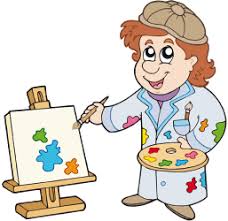 Cele ogólne: zapoznanie z różnymi technikami malarskimi oraz rodzajami malarstwa, rozbudzanie ekspresji artystycznej, doskonalenie sprawności fizycznejĆwiczenie usprawniające motorykę małą dziecka:Dziecko za pomocą pęsety przenosi pompony z jednego miejsca w wyznaczone drugie.„Sztuka plastyczna”- prezentacja różnych technik malarskich: (pastele, oleje, akwarele, kolaż, witraż itd.) oraz przedstawienie dziecku różnych rodzajów obrazów (pejzaż, portret, martwa natura).Zdjęcia prezentujące różne techniki malarskie i różne rodzaje obrazów:Pastele 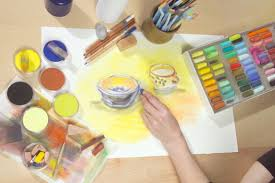 Oleje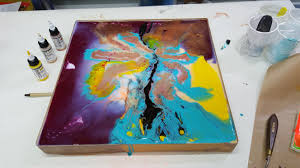 Akwarele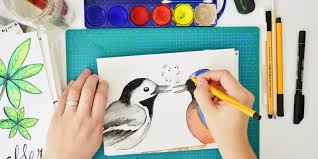 Kolaż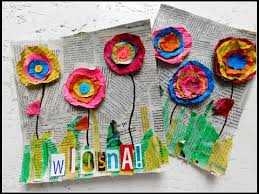 Witraż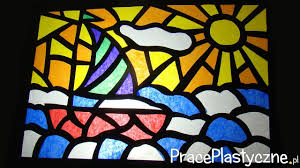 Na szkle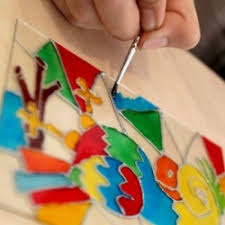 Pointylizm (malowanie kredkami)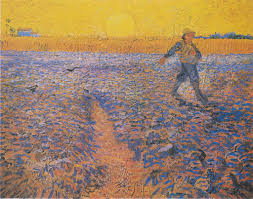 Rodzaje obrazów, Rodzic wyjaśnia dziecku:Pejzaż- to obraz przedstawiający krajobraz (np. górski, nadmorski, wiejski, miejski)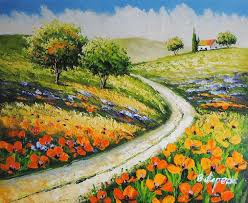 Portret- to obraz przedstawiający określoną osobę lub grupę osób z zachowanie podobieństwa: podobizna; wizerunek.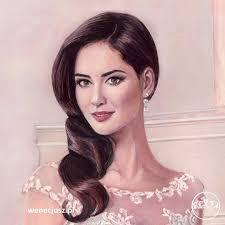 Martwa natura- to obraz przedstawiający przedmioty użytkowe (np  .naczynia, meble, zegary)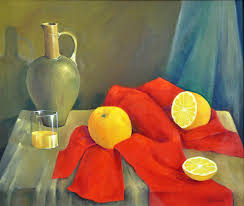 Malarstwo abstrakcyjne- to obraz przedstawiający własny, odrębny świat artysty, najczęściej dowolny układ linii, brył i barwnych plam.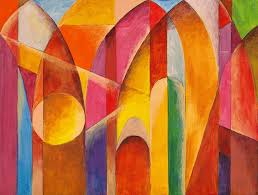 Scena rodzajowa- obraz przedstawiający jakąś sytuację życiową (np. wesele, śniadanie)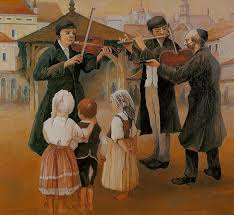 Scena batalistyczna- obraz przedstawiający bitwę, wojnę.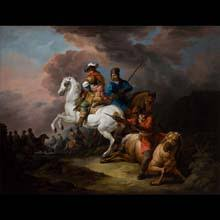 „Malarz”- zabawa w artystę portrecistę.Rodzic rozmawia z dzieckiem na temat tego, czym zajmuje się portrecista. Rodzic zadaje pytania:Co jest ważne w obrazie malarza, który tworzy portrety?Na co musi zwrócić uwagę?Jakie szczegóły są ważne na jego obrazach?Praca w parach: dziecko – rodzic przyglądają się nawzajem i próbują opisać wygląd twarzy. Rodzic podpowiada dziecku by zwróciło szczególną uwagę na szczegóły typu: kolor oczu, kolor i rodzaj włosów ,fryzura, mina itd.Zestaw ćwiczeń gimnastycznych:„Zbieramy grzyby”- Rodzic rozrzuca po  dywanie np. piłeczki. Dziecko biega omijając przedmioty, na hasło „zbieramy grzyby”- dz. Podnosi z podłogi piłeczki lub inny umówiony przedmiot i zanosi do umówionego miejsca.„Gonimy zające”- dziecko chodzi po pokoju, na hasło „Gonimy zające”- dz. podbiega  i łapie niewidoczne zające.„Zrywamy szyszki”- dziecko chodzi po pokoju, na hasło „zrywamy szyszki”- podskakuje i symuluje obrywanie z gałęzi szyszek„Leżące liście”- dziecko leży na podłodze i wykonuje następujące ćwiczenia:-leżenie tyłem, ręce wzdłuż tułowia – dz. podnosi nogi do góry. Rodzic liczy do 8. Dz. kładzie nogi wolno na podłogę.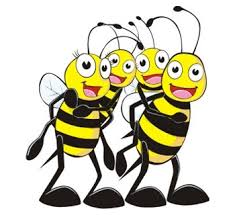 Życzymy udanej zabawy i udanego dnia!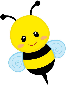 Pozdrawiamy serdecznie wszystkie dzieci!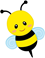 Nauczycielki grupy Pszczółki.